Valgkomiteen for Seniornett Horten ble etablert av styret etter fullmakt fra årsmøtet i 2016. Komiteen har hatt følgende medlemmer: Hans Homleid, leder – Lisen Solhøi, medlem – Terje Tveit, medlem. I henhold til vedtektenes § 4 har komiteen fremmet følgende forslag: Forslag til styre i Seniornett Horten i perioden 2017 - 2018 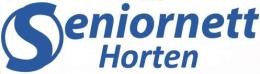 Bjørn Jakobsen		Leder			gjenvalg 1 år		2017 – 2018Marit Pettersvold		Sekretær		Ikke på valg		2016 – 2018Erik Frønæs			Kasserer		Gjenvalg *) 1 år	2017 – 2018Leif Johnny Jensen		Styremedlem		Gjenvalg 2 år	2017 – 2019Magnus Andersen		Styremedlem		Ikke på valg		2016 – 2018Elin Wilkin 			Varamedlem		gjenvalg 1 år		2017 – 2018Arnfinn Røren			Varamedlem		Ny 1 år		2017 – 2018*) Kasserer tar gjenvalg for 1 år 	Lisen Solhøi, sign	 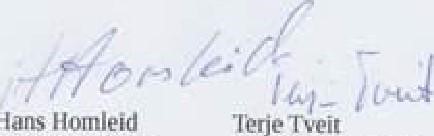 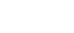 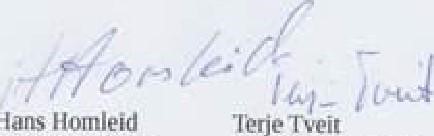 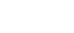  	Medlem valgkomité 	Leder valgkomité     Medlem valgkomité 